ПРАВИЛАпроведения стимулирующего мероприятия«#всетыможешь с Adrenaline Rush в сетях «Самбери», «Броско Маркет» и «Командор»Стимулирующее мероприятие под названием «#всетыможешь с Adrenaline Rush в сетях «Самбери», «Броско Маркет» и «Командор» (далее - «Акция») проводится с целью формирования и поддержания интереса к продукции под товарным знаком «Adrenaline Rush», а также стимулирования ее продаж на российском рынке. Призовой фонд Акции формируется за счет Организатора Акции. Принимая участие в Рекламной Акции, Участники полностью соглашаются с настоящими правилами (далее - «Правила»). 1. Основные определенияОрганизатор Акции: Организатором Акции, то есть юридическим лицом, созданным в соответствии с законодательством Российской Федерации, организующим проведение Акции, является ООО «ПепсиКо Холдингc»Юридический адрес: 141580, Московская обл., г. Солнечногорск, территория свободной экономической зоны «Шерризон», строение 1; ИНН 7705034202; КПП 997150001; банк: АО КБ «Ситибанк» г. Москва, р/с 40702810200700007237, БИК 044525202, к/с 30101810300000000202.Оператор: Оператором Акции, то есть юридическим лицом, созданным в соответствии с законодательством Российской Федерации, заключившим договор с Организатором Акции на проведение Акции в его интересах и по его поручению, является ООО «Олимпик Медиа»Юридический адрес: 123022, г. Москва, ул. Рочдельская, д. 15, стр. 32, этаж 1, помещение № III, комната № 1; ИНН 7715839365; КПП 770301001; банк АО "РАЙФФАЙЗЕНБАНК" Г. МОСКВА», р/с 40702810600000033939, БИК 044525700, к/с 30101810200000000700.Обязанности Оператора: коммуникация с Участниками/Победителями Акции относительно вручения Приза; исполнение функции налогового агента в отношении Победителей Акции и исчисление налога на доходы физических лиц, по имеющемуся договору с Организатором Акции, от его имени и по его поручению; обработка обратной связи, вручение Призов, а также разработка Чат-бота, техническая поддержка Чат-бота.Участник – гражданин РФ, достигший 18-летнего возраста, постоянно проживающий на территории РФ и совершивший действия, необходимые для участия в Акции согласно настоящим Правилам (заключивший Договор с Организатором на участие в Акции). Лица, не соответствующие указанным требованиям, не имеют права на участие в Акции и права на получение призов. Лица, не являющиеся гражданами РФ (в том числе, но не ограничиваясь, граждане иностранных государств, лиц без гражданства, имеющие временно разрешение на проживание и т.п.), зарегистрировавшиеся в чат-боте Акции не приобретают статуса Участника, независимо от совершения действий, необходимых для участия в Акции. Призы Акции не доставляются на территорию иностранных государств. В Акции запрещается принимать участие сотрудникам / представителям Организатора, Операторов, иных организацией, связанных с проведением Акции, а также аффилированных с ними лиц и членам семей всех указанных лиц;В случае использования вымышленного имени (Никнейма) Участником Акции на момент участия в Акции вымышленное имя (Никнейм) и реальные имя и фамилия, соответствующие паспортным данным такого Участника, должны принадлежать одному IP-адресу.Никнейм - сетевое имя, псевдоним, используемые Участником в информационно-телекоммуникационной сети Интернет;ID-адрес - уникальный сетевой адрес узла в компьютерной сети;Территория проведения Акции - магазины торговых сетей «Самбери», «Броско Маркет» и «Командор», расположенные на территории Российская Федерация; Победитель – Участник, признанный выигравшим в порядке, установленном настоящими Правилами; E-mail - зарегистрированный электронный почтовый адрес Участника Акции на одном из почтовых серверов в сети Интернет, к которому Участник имеет доступ;Чат-бот - специальный аккаунт @adrushpromo_bot в мессенджере Telegram, расположенный по адресу: http://t.me/adrushpromo_bot автоматически обрабатывающий и отправляющий сообщения пользователей;Чек - фискальный чек, выданный в местах проведения Акции, подтверждающий факт покупки  Продукции, участвующей в  Акции;Точка продаж/Магазин - магазины торговых сетей «Командор», «Броско Маркет» и «Самбери», расположенные на территории Российской Федерации. Адреса Магазинов указаны в Адресной программе (дополнение №1 к настоящим Правилам).Договор на участие в Акции – соглашение о взаимных обязательствах Организатора / Оператора и Участника в рамках проведения Акции, является для последнего безвозмездным, заключается путём присоединения Участника к настоящим Правилам;Иное толкование терминов, нежели изложенное, не допускается.2. Продукция, участвующая в АкцииВ Акции участвует следующая продукция (далее – Продукция):3. Сроки проведения Акции3.1. Общий срок проведения Акции: «15» октября 2021 года по «16» декабря 2021 года включительно, включая период выдачи Призов Победителям. 3.1.1. Период совершения покупок Продукции в Точках продаж: с 00 час 00 мин 00 сек «15» октября 2021 года по 23 час 59 мин 59 сек «25» ноября 2021 года включительно по московскому времени (далее - Период регистрации чеков);3.1.2. Период регистрации Чеков и участников в Чат-боте: с 12 час 00 мин 00 сек «15» октября 2021 года по 23 час 59 мин 59 сек «25» ноября 2021 года включительно по московскому времени (далее - Период регистрации чеков);3.1.3. Период определения Победителей Акции: с «20» октября 2021 года по «01» декабря 2021 года включительно;3.1.4. Период вручения Призов Победителям Акции: с «22» октября 2021 года по «16» декабря 2021 года включительно.4. Порядок совершения действий для участия в Акции4.1. Для участия в Акции Участнику необходимо выполнить следующие действия (порядок заключения Договора на участие в Акции):4.1.1. В период, указанный в п. 3.1.1 настоящих Правил:4.1.1.1. Совершить в любой Точке продаж единовременную покупку 2 (двух) или более любых единиц Продукции (п. 2. настоящих Правил). Участник должен самостоятельно приобретать Продукцию и регистрировать Чеки только от своего имени. Покупкой/приобретением Продукции в целях настоящих Правил является возмездное приобретение Продукции в любой Точке продаж;4.1.1.2. Зарегистрироваться или авторизоваться в Мессенджере Telegram: если Участник ранее не был зарегистрирован или авторизован в данном мессенджере. При регистрации / авторизации необходимо следовать правилам и порядку, установленным указанным приложением;Инициировать переписку с чат-ботом Мессенджера Telegram, имеющим нейминг @adrushpromo_bot, отправив в чат-бот приветственное сообщение в Мессенджере Telegram.  При регистрации в Акции Участнику изначально необходимо указать следующие данные:- Имя - Номер мобильного телефона (формат +7 (ХХХ) ХХХ-ХХ-ХХ); - E-mail (формат: ХХХ@ХХХ.ХХ) - логин; - подтвердить свое согласие на участие в настоящей Акции, свидетельствующее об ознакомлении и согласии с настоящими Правилами Акции и Пользовательским соглашением, ответив словом “ДА” на сообщение чат-бота, содержащее ссылку на настоящие Правила и Пользовательское соглашение.4.1.1.3. Зарегистрировать Чек о покупке Продукции в Чат-боте. Регистрация Чека производится путем загрузки фотографии Чека. Фотография Чека должна соответствовать следующим требованиям: - тип файла: JPEG, JPG;-  размер не более 3 Мб., разрешение не менее 200 (двести) dpi, фотографии должны быть технически качественными. Не допускаются изображения, не являющиеся фотографиями (скриншоты, оттиски, картинки, компьютерная графика, фотомонтаж). В случае загрузки изображения плохого качества Оператор имеет право отклонить зарегистрированный Чек;- Чек должен быть сфотографирован полностью, включая верхний и нижний край чека. Если Чек длинный, то Участник может сфотографировать его по частям (до 5 фотографий);- изображение Чека должна быть строго вертикально ориентированным;- фотографировать Чек необходимо под прямым углом;- в Чеке присутствуют дата и время покупки Продукции, наименование торговой сети, адрес магазина, итоговая сумма, время покупки, ИНН, ФН, ФД, ФП/ФПД, QR код;- наличие информации по составу Чека в базе ФНС*.*В случае отсутствия информации по составу Чека в базе ФНС участие Чека в розыгрышах призов Акции технически невозможно. При отсутствии такой информации по техническим причинам (то есть, при общем соответствии Чека настоящим Правилам), проверка такого Чека может занять дополнительно до 7 дней. Организатор (Оператор) не несут ответственности за исправность базы ФНС и ее функционирование. Если через 7 дней с момента регистрации Чека не удалось обнаружить информацию о нем в базе ФНС, такой Чек считается несоответствующим настоящим Правилам. Каждый Участник может проверить информацию по составу Чека в базе ФНС в Приложении «Проверка кассового чека» от ФНС России для Appstore или Google play или на сайте https://kkt-online.nalog.ru/.Образец Чека: 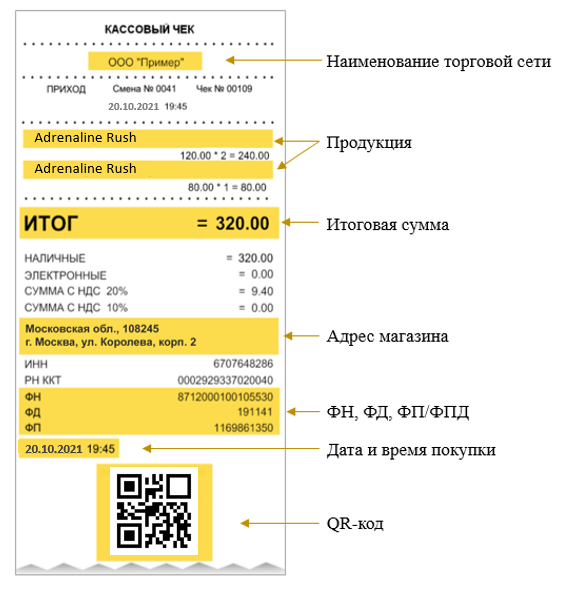 4.1.2. Сохранить чЧек, подтверждающий покупку Продукции, в котором указано наименование Продукции (кассовый чек с расшифровкой или товарный чек, оформленные в соответствии с законодательством РФ), до окончания Общего срока проведения Акции. 4.2. Совершение действий, указанных в п. 4.1 настоящих Правил, является акцептом Договора на участие в Акции. При совершении указанных действий Договор с Организатором на участие в Акции считается заключённым.4.3. Регистрация Чеков в Акции осуществляется последовательно в порядке поступления Чеков от Участников. Один и тот же Чек может быть зарегистрирован в Акции только один раз. Повторная регистрация ранее зарегистрированного для участия в Акции уникального Кода не допускается и права на участие в Акции не даёт.4.4. Каждый Участник может зарегистрировать не более 10 (десяти) Чеков в день. 11 (одиннадцатый) Чек и более, зарегистрированные от одного Участника за один день Период регистрации Чеков, не рассматриваются и будут удалены.4.5. Все загруженные Участниками фотографии Чеков проходят модерацию, которая занимает до 3-х (трех) рабочих дней. Статус модерации отправляется Участнику в диалог с Чат-ботом в Telegram. В процессе модерации Чек проходит все проверки на соответствие Правилам Акции. В случае, если Чек не удовлетворяет требованиям, указанным в п. 4.1.1.3 настоящих Правил, Участник получает сообщение об ошибке в диалог с Чат-ботом. 4.6. Стоимость Интернет-трафика, предоставляемого посредством мобильного телефона, ноутбука или иного высокотехнологичного устройства, определяется оператором сотовой связи или поставщиком интернет-услуг и оплачивается Участником самостоятельно в соответствии с установленными тарифами. 5. Призовой фонд АкцииПризовой фонд Акции формируется за счет средств Организатора и состоит из:Ежедневные призы: 5.1.1.1. Торговая сеть «Командор»:Общая стоимость полученных одним Участником Ежедневных призов не может превышать 4 000 (четыре тысячи) рублей.5.1.1.2. Ежедневные призы:Торговая сеть «Самбери», «Броско Маркет»:Общая стоимость полученных одним Участником Ежедневных призов не может превышать 4 000 (четыре тысячи) рублей.Еженедельные призы:    5.1.2.1 Торговая сеть «Командор»   5.1.2.2. Торговая сеть «Самбери», «Броско Маркет»:Главный приз Акции:5.1.3.1. Торговая сеть «Командор»:         5.1.3.2. Торговая сеть «Самбери», «Броско Маркет» :Один Участник Акции за весь период проведения Акции может получить следующее максимальное количество Призов Акции:   Общая стоимость полученных одним Участником ежедневных призов не может превышать 4 000 (четыре тысячи) рублей, за исключением случаев, когда Участник вправе получить Еженедельные и Главный призы.Порядок определения Победителей АкцииОпределение Победителей Ежедневных призов:Обладатели Ежедневных призов 20 рублей на телефон для сети «Командор» определяются по графику в соответствии с таблицей ниже:Обладатели Ежедневных призов 20 рублей на телефон для сети «Самбери», «Броско Маркет» определяются по графику в соответствии с таблицей ниже:Победители определяются на основании реестров для каждой сети по формуле N = X/(Q+1), где:N - порядковый номер Чека Победителя;X - общее количество зарегистрированных Чеков за соответствующий период регистрации Чеков, указанных в таблице п.6.1;Q - общее количество Ежедневных призов, разыгрываемых в ежедневный период регистрации Чеков.В случае получения дробного значения числа N округление производится в меньшую сторону.В случае, если количество зарегистрированных Чеков за сутки будет менее или равно количеству разыгрываемых в этот день призов выигрышными признаются все зарегистрированные в этот период Чеки.В случае, если в розыгрыше предусмотрено более одного Победителя, то вторым / третьим и т.д. победителем становятся соответственно Участники, зарегистрировавшие Чеки в реестре под номерами 2N, 3N и т.д., то есть номерами, кратными N.Все не выигравшие за текущий период Чеки аннулируются и не учитываются в дальнейшем при определении Победителей Ежедневного розыгрыша следующего периода.В случаях, если Участник отказался от Ежедневного приза либо по иным причинам, предусмотренным настоящими Правилами, Организатор (Оператор) не может/не вправе вручить приз такому Участнику, то призовой признается Чек Участника, зарегистрированный в соответствующем реестре следующим по порядку в информационной системе Акции за Чеком Участника, который отказался от получения Ежедневного приза / которому не может быть вручен Ежедневный приз. В случае, если призовой Чек является последним в реестре всех зарегистрированных Чеков за соответствующий период, и Организатор (Оператор) не может/не вправе произвести вручение приза, то призовым признается Чек Участника, зарегистрированный предыдущим по порядку в информационной системе Акции перед Чеком Участника, который отказался от получения Ежедневного приза / которому не может быть вручен Ежедневный приз.Определение Победителей Еженедельных призов:6.2.1. Обладатели Еженедельных призов в сети «Командор» определяются по графику в соответствии с таблицей ниже:6.2.2. Обладатели Еженедельных призов в сети «Самбери», «Броско Маркет» определяются по графику в соответствии с таблицей ниже:Победители определяются на основании реестров для каждой сети по формуле N = X/(Q+1), где:N - порядковый номер Чека Победителя;X - общее количество зарегистрированных Чеков за соответствующий период регистрации Чеков, указанных в таблице п.6.2, 6.2.2.;Q - общее количество Еженедельных призов, разыгрываемых в еженедельный период регистрации Чеков.В случае получения дробного значения числа N округление производится в меньшую сторону.В случае, если количество зарегистрированных Чеков за сутки будет менее или количеству разыгрываемых призов выигрышными признаются все зарегистрированные в этот период Чеки.В случае, если в розыгрыше предусмотрено более одного Победителя, то вторым / третьим и т.д. победителем становятся соответственно Участники, зарегистрировавшие Чеки в реестре под номерами 2N, 3N и т.д., то есть номерами, кратными N. Таким образом по данной формуле определяет 5 (пять) победителей за каждый еженедельный период.Все не выигравшие за текущий период Чеки аннулируются и не учитываются в дальнейшем при определении Победителей Еженедельного приза следующего периода.В случаях, если Участник отказался от Еженедельного приза либо по иным причинам, предусмотренным настоящими Правилами, Организатор (Оператор) не может/не вправе вручить приз такому Участнику, то призовой признается Чек Участника, зарегистрированный в соответствующем реестре следующим по порядку в информационной системе Акции за Чеком Участника, который отказался от получения Еженедельного приза / которому не может быть вручен Еженедельный приз. В случае, если призовой Чек является последним в реестре всех зарегистрированных Чеков за соответствующий недельный период, и Организатор (Оператор) не может/не вправе произвести вручение приза, то призовым признается Чек Участника, зарегистрированный предыдущим по порядку в информационной системе Акции перед Чеком Участника, который отказался от получения Еженедельного приза / которому не может быть вручен Еженедельный приз.Определение Победителя Главного призаОбладатели Главных призов для сети «Командор», «Самбери» и «Броско Маркет» определяются на основании отдельных реестров Чеков для каждой сети, за весь Период регистрации чеков, указанный в п. 3.1.2 Правил.Дата определения победителей Главных призов – «01» декабря 2021г.N = X/(Q+1), где:N - порядковый номер Чека Победителя;X - общее количество зарегистрированных Чеков за соответствующий период регистрации Чеков;Q - общее количество Главных призов, разыгрываемых в период регистрации Чеков.В случае получения дробного значения числа N округление производится в меньшую сторону.В случае, если в розыгрыше предусмотрено более одного Победителя, то вторым / третьим и т.д. победителем становятся соответственно Участники, зарегистрировавшие Чеки в реестре под номерами 2N, 3N и т.д., то есть номерами, кратными N. Таким образом по данной формуле определяет 3 (три) победителя для каждой сети.В случаях, если Участник отказался от Главного приза либо по иным причинам, предусмотренным настоящими Правилами, Организатор (Оператор) не может/не вправе вручить приз такому Участнику, то призовой признается Чек Участника, зарегистрированный в соответствующем реестре следующим по порядку в информационной системе Акции за Чеком Участника, который отказался от получения Главного приза / которому не может быть вручен Главный приз. В случае, если призовой Чек является последним в реестре всех зарегистрированных Чеков за соответствующий период, и Организатор (Оператор) не может/не вправе произвести вручение приза, то призовым признается Чек Участника, зарегистрированный предыдущим по порядку в информационной системе Акции перед Чеком Участника, который отказался от получения Главного приза / которому не может быть вручен Главный приз. Результаты проведения каждого розыгрыша будут опубликованы на Чат-боте на еженедельной основе. Участники, выигравшие Призы, уведомляются об этом путем направления сообщения в диалог с Чат-ботом.Порядок выдачи Призов ПобедителямПризы Участникам вручаются в срок, указанный в п. 3.1.4 настоящих Правил. Вручение призов «20 рублей на телефон» производится путем перевода денежных средств на номер мобильного телефона, указанного при регистрации в Акции в течение 10 рабочих дней с момента выигрыша данного приза.7.3. Для получения Еженедельных и Главного призов стоимостью свыше 4000 (четырех тысяч) рублей Участник, признанный Победителем, в течении 5-ти (пяти) рабочих дней с момента получения уведомления о победе в Чат-боте обязан на сайте promo-adrush.ru, пройдя по ссылке, направленной в Чат-боте в сообщении о победе, заполнить форму, указав следующие данные: -	ФИО полностью;-	копии страниц своего паспорта гражданина РФ, включая страницу с актуальным адресом регистрации; -	сканированную копию свидетельства о постановке на учет физического лица в налоговом органе на территории Российской Федерации (свидетельство ИНН);-	копию Чека, подтверждающего покупку Продукции, участвующей в Акции;-	почтовый адрес в РФ для доставки вещевого приза; -	иные документы и информацию, необходимые для вручения приза Победителю, по запросу Оператора.Участники Акции должны обеспечить возможность предоставления Оператору подлинников, указанных выше документов / материалов для сверки с предоставленными ранее копиями таких документов / материалов.После положительной проверки полученной от Победителя информации, указанной в п.7.3 настоящих Правил, Организатор направляет Победителям Призы в следующем порядке:  - вещественные Еженедельные призы стоимостью более 4 000 (четырех тысяч) рублей направляются по указанным Победителями почтовым адресам Почтой России или курьерской службой (в зависимости от их ценности и от выбора способа доставки Организатором Акции);   Главный приз: Сеть «Командор»: Сертификат на путешествие в Розу Хутор направляется по указанным Победителями почтовым адресам курьерской службой;Сеть «Самбери», «Броско Маркет»: Смартфон Iphone 13 направляется по указанным Победителями почтовым адресам курьерской службой;                     При вручении Приза курьером Победитель подписывает оригинал Акта приема-передачи Приза.        - Сертификат на путешествие предоставляется туристическим агентством «Альтари Тревел».ООО «Альтари Тревел» Юридический адрес: 119602, Москва, ул. Покрышкина, 8ИНН / КПП 7729443500 / 772901001ОГРН 1157746006868Для реализации Сертификата на путешествие Победителю необходимо следовать инструкции, приложенной к Сертификату.Сертификат может быть использован на заказ тура в рамках указанного номинала.Активация Сертификата на путешествие возможна в период с момента получения Сертификата по «31» декабря 2022 г. Услуги, включенные в стоимость поездки с применением Сертификата согласовываются Победителем с Турагентством. В случае превышения стоимости заказываемых Победителем услуг по сравнению с номинальной стоимостью Сертификата на путешествие, Победитель за свой счет доплачивает разницу между стоимостью заказываемых услуг и номинальной стоимостью Сертификата на путешествие. В случае, если стоимость заказываемых Победителем услуг не достигает номинальной стоимости Сертификата на путешествие, разница Победителю не возвращается. Стоимость и объем услуг, предоставляемых туроператором, может быть уточнена непосредственно у туроператора.Организатор Акции не несет ответственности за любой ущерб, нанесенный как жизни, здоровью и/или имуществу Победителя, так и жизни, здоровью и/или имуществу третьих лиц, в том числе сопровождающих обладателя Сертификата на путешествие, в течении всего срока путешествия.Организатор также не несет ответственности в случае невозможности осуществления Победителем поездки ввиду отсутствия у него визы в страну назначения, необходимых для реализации своих прав документов (паспорт и т.д.), а также в случае отказа государственных органов от оформления, выдачи документов на выезд/въезд победителя в соответствующую страну, в том числе по следующим причинам:- несвоевременного предоставления информации Победителем, неполного и/или неточного указания данных при оформлении документов;- неявки Победителя и/или сопровождающего его лица на собеседование в посольство или визовый центр;- предоставление со стороны Победителя фальшивого, поддельного или фальсифицированного документа / заграничного паспорта на себя и/или сопровождающего его лица;- в информационную систему соответствующей страны внесена запись, на основании которой Победителю отказано во въезде; - Закрытие государственных или региональных границ;- Победитель Акции не предоставил подтверждение наличия достаточных финансовых средств для оплаты расходов по пребыванию в течении запланированного срока или для возвращения в страну проживания;- других обстоятельств, препятствующих осуществлению поездки в страну, выбранную Победителем.7.5 На электронную почту обладателей Призов стоимостью более 4 000 рублей Организатор / Оператор также направляет акт приёмки-передачи Приза (далее – Акт) с указанием денежной части Приза, а также Поручения Победителя Налоговому агенту уплатить налог на доходы физических лиц (НДФЛ) в бюджет РФ соответствующего уровня из денежной части Приза  (далее – Поручение). Форма Акта и Поручения закреплены в Приложении № 1 к настоящим Правилам. Победитель обязан в течении 3-х рабочих дней расписаться в Акте и отправить копию подписанного экземпляра Акта по электронному адресу support@promo-adrush.ru а оригинал предоставить курьеру при выдаче Приза, в случае если Приз передается курьером. Обязательства по выдаче соответствующего Приза возникают у Организатора/Оператора только после получения от Участника оригинала подписанных Акта и Поручения, а также получения копий документов, указанных в п. 7.3 Правил. В противном случае Участник считается отказавшимся от получения Приза, а сам Приз признается невостребованным.7.6 Призы не вручаются Участникам по следующим причинам:Участник, имеющий право на получение Приза, в указанные в настоящих Правилах сроки не выходит на связь / не предоставляет / отказывается или по иным причинам не предоставляет указанные документы, материалы и информацию;Участник предоставляет неполный комплект требуемых документов, материалов и информации, указанных в п. 7.4 настоящих Правилах;Качество высланных Участником копий документов / материалов не позволяет идентифицировать их (например, невозможно прочесть название Продукции в виду плохого качества копии, или ввиду сокращения наименования Продукции в чеке и т.д.);Победитель отказался от Приза или от подписания и возврата Организатору/Оператору оригинала Акта, уведомив Организатора / Оператора по электронной почте, либо путем бездействия;Участник не выполнил какие-либо иные действия, необходимые для получения Приза в соответствии с настоящими Правилами, либо совершил такие действия с нарушением установленного срока;Организатор / Оператор не смог связаться с Участником в течении 5 (пяти) рабочих дней с момента уведомления Участника о победе согласно п. 6.4 настоящих Правил, в связи с некорректным адресом электронной почты, а сам Участник не связался с Организатором в порядке, установленном в п. 7.5 настоящих Правил.Приз отправлен Организатору / Оператору обратно в связи с неверно указанными Победителем данными (неправильный адрес, адресат) или отсутствием получателя по указанному адресу. В случае выявления мошенничества при регистрации в чат-боте, попытке нарушить работу чат-бота, предоставления недостоверных данных о себе или поддельных документов и совершении других нарушений. Организатор определяет наличие мошенничества и фальсификации по своему усмотрению.Во всех указанных выше случаях Организатор вправе отказать Участнику в выдаче Призов и распорядиться ими по своему усмотрению, в том числе путем проведения повторного розыгрыша соответствующего Приза среди остальных Участников, имеющих право на его получение. Участники Акции при этом теряют право требования призов от Организатора Акции. Претензии по неполучению Призов в связи с указанными выше причинами не принимаются.7.7 Призы, не разыгранные или невостребованные Участниками, а также не врученные в срок по тем или иным причинам, не зависящим от Организатора, признаются невостребованными. Невостребованные Призы используются Организатором по своему усмотрению.7.8 В случае наступления форс-мажорных обстоятельств, вызванных природными явлениями, военными действиями, дефолтом, выходом запрещающих законодательных актов и прочими обстоятельствами, не зависящих от Организатора и не позволяющих ему выполнить своё обязательно по вручению Призов, Призы не выдаются, не подлежит замене и/или денежной компенсации.7.9 Обязательства Организатора по выдаче Призов Участникам Акции ограничены призовым фондом, указанным в п. 5.1 настоящих Правил. Призовой фонд может быть изменен по усмотрению Организатора Акции. Указанное количество Призов является максимальным и может быть уменьшено в зависимости от фактического количества Участников Акции, имеющих право на получение Призов.7.10 Выплата денежного эквивалента стоимости вещественных Призов или замена другими Призами не производится. Цвет, модель и иные свойства Призов определяются по усмотрению Организатора, и могут не совпадать с ожиданиями Участников, а также с изображениями, представленными в рекламных материалах. В случае, если на момент вручения Призов товар с характеристиками, указанными в Правилах, отсутствует в свободной продаже, Организатор вправе заменить Приз на товар с аналогичными или похожими характеристиками.7.11 Обязательства Организатора относительно качества Призов ограничены гарантиями, предоставленными их производителями. Целостность и функциональная пригодность Призов проверяются Победителями непосредственно при их получении.7.12 Замена призов другими Призами Акции возможна при изменении Призового фонда по усмотрению Организатора Акции. Замена призов другими Призами Акции по требованию Участников не производится.Права и обязанности Участников, Организатора и Операторов АкцииУчастник Акции вправе требовать от Организатора Акции:- получения информации об Акции в соответствии с Правилами Акции;- предоставления Приза согласно настоящим Правилам Акции в случае признания Участника Победителем. Участники Акции обязаны выполнять все действия, связанные с участием в Акции и получением Призов, в установленные Правилами Акции сроки и порядке.Организатор Акции обязан осуществить предоставление Призов в отношении тех Участников Акции, которые признаны победителями в соответствии с настоящими Правилами.Организатор и Оператор Акции оставляет за собой право не вступать в письменные переговоры либо иные контакты с участниками Акции, кроме случаев, предусмотренных настоящими Правилами, действующим законодательством Российской Федерации и при возникновении спорных ситуаций.Организатор/ Оператор Акции имеет право на свое собственное усмотрение, не объясняя Участникам причин и не вступая в переписку, признать недействительными любые действия Участников, а также запретить дальнейшее участие в Акции любому лицу, в отношение которого у Организатора/ Оператора возникли обоснованные подозрения в том, что он подделывает данные и/или извлекает выгоду из любой подделки данных, необходимых для участия в Акции, в том числе, но не ограничиваясь следующими действиями:Если Участник действует в нарушение настоящих Правил и положений действующего законодательства Российской Федерации;Если у Организатора есть сомнения или основания полагать, что Участник совершает мошеннические действия, участвует в обмане, подкупе или финансовых махинациях, в том числе во множественных публикациях с различных профилей;Если у Организатора возникнут основания полагать, что Участник является «Профессиональным участником Акций» (Призоловом). При этом под «Призоловом» признается лицо, соответствующее одному или одновременно нескольким следующим признакам: Подозрительно активная регистрация Чеков в чат-боте; Участник стал Победителем более 2-х (двух) рекламных акций за текущий год по данным открытых источников; Участник является зарегистрированным и активным пользователем таких сайтов, как www.prizolovy.ru, www.prizolov.pp.ru; призолов.рф  и прочих, либо групп Социальных сетей аналогичного содержания;Собственные достоверные источники Организатора/ Оператора Акции (действующая на момент определения Победителя база данных, используемая на основании согласия физических лиц и в соответствии с требованиями ФЗ «О персональных данных»). Принимая участие в Акции, Участник осознает и соглашается, что информация о его участии в Акции (а в случае победы также его фотографии и ФИО) может быть размещена в сети Интернет и/или других рекламных материалах, связанных с продвижением Продукции, и не возражает против такого размещения.Организатор / Оператор Акции вправе обращаться к Участникам с просьбой принять участие в интервьюировании, фото- и/или видеосъёмке в связи с признанием их Победителями, без выплаты за это дополнительного вознаграждения. В случае согласия Победителя в интервьюировании, фото- и/или видеосъёмке такой Участник обязуется безвозмездно предоставить Организатору права на использование его имени, фамилии, фотографий и иных материалов, изготовленных в связи с участием Победителя в Акции, при распространении рекламной информации об Акции. Авторские (смежные) права на изготовленные с участием Победителя материалы принадлежат Организатору.Факт участия в Акции подразумевает, что её Участники ознакомлены и согласны с настоящими Правилами и Пользовательским соглашением Акции. Согласие с настоящими Правилами является полным и безоговорочным.Информирование УчастниковУчастники информируются о проведении Акции путём размещения информации:в Чат-боте Акции;в рассылке e-mail писем;в рекламных материалах;иным образом по усмотрению Организатора. Официальные Правила Акции в полном объеме размещаются в чат-боте Акции.Организатор вправе досрочно прекратить проведение Акции и/или изменить ее условия, опубликовав соответствующее сообщение в чат-боте или иным способом публично уведомить о таком прекращении / изменении условий.Ознакомление с размещенной информацией осуществляется Участниками самостоятельно.В случае досрочного прекращения Акции Организатор Акции обязан предоставить призы Участникам Акции, выполнившим условия Акции, до даты опубликования сообщения о прекращении проведения Акции.Налоговые обязательстваОбладатели Призов Акции обязаны осуществлять уплату всех налогов и иных существующих обязательных платежей, связанных с получением Призов в соответствии с действующим законодательством Российской Федерации. Согласно действующему законодательству Российской Федерации, не облагаются налогом на доходы физических лиц (НДФЛ) доходы, не превышающие в совокупности 4 000 (Четырех тысяч) рублей, полученные за налоговый период (календарный год) от организаций, в том числе в виде подарков, выигрышей или призов в проводимых конкурсах, акциях, играх и других мероприятиях в целях рекламы товаров, работ, услуг (п.28 ст.217 Налогового кодекса Российской Федерации (НК РФ)). Принимая участие в Акции и соглашаясь с настоящими Правилами, Участники Акции считаются надлежащим образом проинформированными об обязанностях уплаты налога на доходы физических лиц (НДФЛ) со стоимости Приза(ов), превышающей 4 000 (Четыре тысячи) рублей, по ставке 35% (тридцать пять процентов) на основании п.1 ст.207, п.1 ст.210, п.2 ст.224 НК РФ, а также об обязанностях налогового агента (Оператора) удержать начисленную сумму НДФЛ непосредственно из доходов Участника Акции (Получателя дохода) при их фактической выплате на основании п.п. 4 и 5 ст.226 НК РФ для перечисления в бюджет соответствующего уровня. В случае, если стоимость вручаемых в рамках Акции Призов не превышает 4 000 (четырех тысяч) рублей, Оператор не выполняет обязанностей налогового агента по удержанию НДФЛ.В случае, если Участник Акции не предоставил Оператору Поручение об удержании и уплате 100% начисленного НДФЛ из денежной составляющей Приза, имеющего совокупную стоимость свыше  4000 (Четыре тысячи) рублей, Оператор, выполняющий функции налогового агента, удерживает и уплачивает НДФЛ из денежной составляющей Приза только в части, предусмотренной абз.2 п.4 ст.226 НК РФ.  В обязанности Оператора, выполняющего функции налогового агента, входит подача сведений в налоговые органы о факте вручения Приза Участнику Акции в порядке, установленном п. 5 ст. 226 и п. 14 ст. 226.1 НК РФ.Организатор настоящим информирует Участников Акции о законодательно предусмотренной обязанности самостоятельно уплатить соответствующие налоги с момента получения от организаций подарков, выигрышей или призов в проводимых конкурсах, акциях, играх и других мероприятиях в целях рекламы товаров (работ, услуг), совокупная стоимость которых превысит 4 000 (четыре тысячи) рублей за отчетный период (календарный год).Персональные данные Факт выполнения действий, установленных настоящими Правилами по участию в Акции, является конкретным, информированным и сознательным согласием Участника на обработку Организатором, а также любыми аффилированными с Организатором лицами, входящими в группу компаний PepsiCo (далее – Партнеры) предоставленных Участником в рамках настоящей Акции персональных данных, на передачу персональных данных Участника  Операторам Акции и другим подрядчикам Организатора / Партнеров / Операторов, осуществляющим обработку персональных данных в рамках Акции, доставляющих призы победителям Акции, осуществляющим информирование Участников о продукции компании PepsiCo,  аналитическую деятельность по исследованиям потребительского поведения и иную аналитическую деятельность, а также выполняющим другие услуги по заказу Организатора и его Партнеров, связанные с обработкой персональных данных Участников Акции (далее – Подрядчики).11.2. Организатор и его Партнеры являются операторами персональных данных в отношении персональных данных Участников и при их обработке руководствуются требованиями российского законодательства. Организатор и его Партнеры гарантируют необходимые меры защиты персональных данных от несанкционированного доступа третьих лиц.11.3. Ответственность за правомерность и достоверность персональных данных Участника несет исключительно предоставившее их лицо. Организатор не принимает на себя никаких обязательств по проверке персональных данных, указанных Участниками.11.4. Целями обработки персональных данных Участников являются:регистрация / авторизация Участников в чат-боте в целях участия в Акции; доставка Призов Акции Победителям;публикация списков Победителей Акции; информирование Участников об Акции и выигрышах в Акции через различные средства связи;привлечение Участников к участию в маркетинговых исследованиях;направление Участникам рассылок о проводимых Организатором и Партнерами рекламных промо-акциях; исследование степени удовлетворенности Участников качеством продукции и услуг Организатора, его Партнеров, третьих лиц;исследования, связанные с анализом покупательской активности Участников, и иная аналитика Участников как потребителей; информирование Участников о продукции и услугах Организатора и Партнеров.11.5. Обработка предоставленных Участниками персональных данных включает в себя следующие действия: сбор, запись, систематизация, накопление, хранение, уточнение (обновление, изменение), извлечение, использование, передача (распространение, предоставление, доступ), обезличивание, блокирование, удаление, уничтожение персональных данных. Трансграничная передача персональных данных в рамках проведения Акции не осуществляется, персональные данные обрабатываются и хранятся на территории РФ.11.6. В случае выигрыша Приза Участник дает согласие на размещение информации о нем в чат-боте, в средствах массовой информации по усмотрению Организатора. Размещению для общего доступа подлежат следующие персональные данные выигравшего приз Участника:- фамилия, имя и отчество;- фотография (при ее предоставлении Организатору);- сведения о месте жительства (регион и название населенного пункта);- наименование Акции;- описание выигранного им приза.  11.7. Персональные данные хранятся и обрабатываются Организатором, его Партнерами и Подрядчиками в течении 5 (пяти) лет с момента предоставления персональных данных. При отзыве Участникам согласия на обработку своих персональных данных персональные данные уничтожаются Организатором Акции в течении 30 (Тридцати) дней с момента получения от Участникам такого отзыва. Организатор принимает все возможные меры для обеспечения уничтожения персональных данных Партнерами, Подрядчиками в указанный срок. 11.8. Участник может в любой момент отозвать свое согласие на обработку персональных данных Организатором и его Партнерами, направив соответствующее письмо по электронной почте на адрес support@promo-adrush.ru. Письмо должно содержать те же персональные данные, что были указаны при регистрации в рамках Акции. Отзыв Участником согласия на обработку персональных данных автоматически влечет за собой выход соответствующего Участника из участия в Акции и делает невозможным получение Приза(ов) Акции.12. Иные условия Акции12.1. Во всем, что не предусмотрено настоящими Правилами, Организатор, Операторы и Участники Акции руководствуются действующим законодательством Российской Федерации.12.2. Организатор и Операторы не несут ответственности перед Участниками, в том числе перед лицами, признанными обладателями призов Акции, в следующих случаях:несвоевременного уведомления Участника о признании его обладателем Приза по причине, не зависящей от Организатора / Оператора;сбоев работы операторов/ провайдеров в сети Интернет, к которым подключён Участник, препятствующих участию в настоящей Акции, а также возникновение форс-мажорных или иных обстоятельств, исключающих возможность вручения призов их обладателям;сбоев в электронных системах связи, включая сеть Интернет, приведших к потере электронных данных Акции;наступления форс-мажорных обстоятельств, непосредственно влияющих на выполнение Организатором / Оператором своих обязательств и делающих невозможным их исполнение Оператором, включая наводнения, пожары, забастовки, землетрясения или другие природные факторы; массовые эпидемии; распоряжения государственных органов, и другие, не зависящие от Оператора объективные причины;неисполнения (несвоевременного исполнения) Участниками своих обязанностей, предусмотренных настоящими Правилами;за действия (бездействия), а также ошибки Участников Акции.12.3. Организатор и Операторы после передачи / предоставления Участникам любого приза, указанного в настоящих Правилах, в том числе электронных кодов / сертификатов, не несут ответственность за утрату, утерю приза Участником, его передачу третьим лицам, кражу приза и иных обстоятельств, находящихся вне контроля Организатора / Операторов, в результате которых Участник не может воспользоваться таким призом. 12.4. Организатор и Операторы оставляют за собой право в любой момент вводить дополнительные технические ограничения, препятствующие недобросовестной накрутке действий, необходимых для участия в Акции, совершаемых определенным Участником. В случае выявления любой попытки указанной недобросовестной накрутки такой Участник может быть отстранен от участия в Акции без объяснения причин и предварительного уведомления. Организатор  / Операторы самостоятельно осуществляют оценку добросовестности совершения Участником действий на основании имеющихся у Организатора / Операторов технических возможностей.Приложение № 1К Правилам проведения стимулирующего мероприятия «____________________»А К Т № приемки – передачи Приза г. Москва							                     	          «__» _____ 202_ г.ООО «_______________________» (далее – «Оператор Акции»), юридическое лицо, созданное и действующее в соответствии с законодательством Российской Федерации, в лице __________________, действующего на основании ___________________, с одной стороны, и гр. _______________________ , паспорт серия _____ номер _____, выдан _______________________________________, дата выдачи ________, код подразделения ______, дата рождения _________ г., ИНН ___________________, зарегистрированный по адресу: _________________________________________ (далее – «Победитель Акции»), с другой стороны, составили настоящий Акт приемки-передачи приза (далее – Акт) о нижеследующем:Организатор Акции «______________________», проводимой в период с «__»_________202__г. по «__»_________202__г.  (далее – Акция) передал, а Участник Акции принял следующий приз (далее – Приз) на общую сумму _______(____________________) рублей, состоящий из:  1.1. ___________________ (наименование приза) стоимостью ____________ (____________________) рублей с учетом всех применимых налогов.1.2. Денежной части Приза в сумме: _____________ (____________________) рублей.Победитель Акции подтверждает, что Организатор Акции выполнил свои обязательства по передаче Приза в полном объеме и претензий к Организатору он не имеет. ПОДПИСИ СТОРОНПоручение об удержании и уплате НДФЛ с Приза г. Москва							                                  «__» _____ 202__ г.В соответствии с п.2 ст. 224 и  п.28 ст. 217 части II  Налогового кодекса РФ, стоимость выигрышей и призов, полученных в мероприятиях, проводимых в целях рекламы товаров (работ, услуг), превышающая 4 000 рублей, подлежит налогообложению НДФЛ, по ставке 35%. Сумма начисленного налога на доходы физических лиц с Приза составляет ______(________________) рублей _______копеек.Настоящим Победитель Акции поручает Оператору Акции выполнить функцию налогового агента, а именно - произвести удержание денежной части Приза в сумме ______(________________) рублей _______копеек и перечислить её в налоговые органы как НДФЛ с полученного Победителем Акции Приза в соответствии с п.2 ст. 224 и п.1,4 ст. 226 Налогового кодекса Российской Федерации. Победитель Акции ознакомлен с тем, что согласно ч.2 ст. 230 части II Налогового кодекса РФ сведения о стоимости полученного им Приза, а также о сумме начисленного и удержанного налога, будут переданы налоговым органам.ПОДПИСИ СТОРОННазвание ПродукцииОбъем (гр, л)Энергетический напиток Adrenaline Rush любого вкусалюбой объемНаименование призовОбщее кол-во призов в АкцииДеньКоличество призов в деньЦена, включая все применимые налоги20 рублей на телефон100015.10.20212220 рублей 00 копеек20 рублей на телефон100016.10.20212220 рублей 00 копеек20 рублей на телефон100017.10.20212220 рублей 00 копеек20 рублей на телефон100018.10.20212220 рублей 00 копеек20 рублей на телефон100019.10.20212420 рублей 00 копеек20 рублей на телефон100020.10.20212420 рублей 00 копеек20 рублей на телефон100021.10.20212420 рублей 00 копеек20 рублей на телефон100022.10.20212420 рублей 00 копеек20 рублей на телефон100023.10.20212420 рублей 00 копеек20 рублей на телефон100024.10.20212420 рублей 00 копеек20 рублей на телефон100025.10.20212420 рублей 00 копеек20 рублей на телефон100026.10.20212420 рублей 00 копеек20 рублей на телефон100027.10.20212420 рублей 00 копеек20 рублей на телефон100028.10.20212420 рублей 00 копеек20 рублей на телефон100029.10.20212420 рублей 00 копеек20 рублей на телефон100030.10.20212420 рублей 00 копеек20 рублей на телефон100031.10.20212420 рублей 00 копеек20 рублей на телефон100001.11.20212420 рублей 00 копеек20 рублей на телефон100002.11.20212420 рублей 00 копеек20 рублей на телефон100003.11.20212420 рублей 00 копеек20 рублей на телефон100004.11.20212420 рублей 00 копеек20 рублей на телефон100005.11.20212420 рублей 00 копеек20 рублей на телефон100006.11.20212420 рублей 00 копеек20 рублей на телефон100007.11.20212420 рублей 00 копеек20 рублей на телефон100008.11.20212420 рублей 00 копеек20 рублей на телефон100009.11.20212420 рублей 00 копеек20 рублей на телефон100010.11.20212420 рублей 00 копеек20 рублей на телефон100011.11.20212420 рублей 00 копеек20 рублей на телефон100012.11.20212420 рублей 00 копеек20 рублей на телефон100013.11.20212420 рублей 00 копеек20 рублей на телефон100014.11.20212420 рублей 00 копеек20 рублей на телефон100015.11.20212420 рублей 00 копеек20 рублей на телефон100016.11.20212420 рублей 00 копеек20 рублей на телефон100017.11.20212420 рублей 00 копеек20 рублей на телефон100018.11.20212420 рублей 00 копеек20 рублей на телефон100019.11.20212420 рублей 00 копеек20 рублей на телефон100020.11.20212420 рублей 00 копеек20 рублей на телефон100021.11.20212420 рублей 00 копеек20 рублей на телефон100022.11.20212420 рублей 00 копеек20 рублей на телефон100023.11.20212420 рублей 00 копеек20 рублей на телефон100024.11.20212420 рублей 00 копеек20 рублей на телефон100025.11.20212420 рублей 00 копеекНаименование призовОбщее кол-во призов в АкцииДеньКоличество призов в деньЦена, включая все применимые налоги20 рублей на телефон400015.10.20219520 рублей 00 копеек20 рублей на телефон400016.10.20219520 рублей 00 копеек20 рублей на телефон400017.10.20219520 рублей 00 копеек20 рублей на телефон400018.10.20219520 рублей 00 копеек20 рублей на телефон400019.10.20219520 рублей 00 копеек20 рублей на телефон400020.10.20219520 рублей 00 копеек20 рублей на телефон400021.10.20219520 рублей 00 копеек20 рублей на телефон400022.10.20219520 рублей 00 копеек20 рублей на телефон400023.10.20219520 рублей 00 копеек20 рублей на телефон400024.10.20219520 рублей 00 копеек20 рублей на телефон400025.10.20219520 рублей 00 копеек20 рублей на телефон400026.10.20219520 рублей 00 копеек20 рублей на телефон400027.10.20219520 рублей 00 копеек20 рублей на телефон400028.10.20219520 рублей 00 копеек20 рублей на телефон400029.10.20219520 рублей 00 копеек20 рублей на телефон400030.10.20219520 рублей 00 копеек20 рублей на телефон400031.10.20219520 рублей 00 копеек20 рублей на телефон400001.11.20219520 рублей 00 копеек20 рублей на телефон400002.11.20219520 рублей 00 копеек20 рублей на телефон400003.11.20219520 рублей 00 копеек20 рублей на телефон400004.11.20219520 рублей 00 копеек20 рублей на телефон400005.11.20219520 рублей 00 копеек20 рублей на телефон400006.11.20219520 рублей 00 копеек20 рублей на телефон400007.11.20219520 рублей 00 копеек20 рублей на телефон400008.11.20219520 рублей 00 копеек20 рублей на телефон400009.11.20219520 рублей 00 копеек20 рублей на телефон400010.11.20219520 рублей 00 копеек20 рублей на телефон400011.11.20219520 рублей 00 копеек20 рублей на телефон400012.11.20219520 рублей 00 копеек20 рублей на телефон400013.11.20219520 рублей 00 копеек20 рублей на телефон400014.11.20219520 рублей 00 копеек20 рублей на телефон400015.11.20219520 рублей 00 копеек20 рублей на телефон400016.11.20219520 рублей 00 копеек20 рублей на телефон400017.11.20219520 рублей 00 копеек20 рублей на телефон400018.11.20219520 рублей 00 копеек20 рублей на телефон400019.11.20219520 рублей 00 копеек20 рублей на телефон400020.11.20219520 рублей 00 копеек20 рублей на телефон400021.11.20219520 рублей 00 копеек20 рублей на телефон400022.11.20219520 рублей 00 копеек20 рублей на телефон400023.11.20219520 рублей 00 копеек20 рублей на телефон400024.11.202110020 рублей 00 копеек20 рублей на телефон400025.11.202110020 рублей 00 копеекНаименование призовОбщее кол-во призов в АкцииКоличество призов в еженедельный периодЦена, включая все применимые налогиЭкшн-камера Sony2119990 рублей 00 копеек, а также Денежная часть приза в размере 8610 рублей 00 копеекНаушники Apple Air pods2112990 рублей 00 копеек, а также Денежная часть приза в размере 4841 рубль 00 копеекКолонка JBL Pulse 42113990 рублей 00 копеек, а также Денежная часть приза в размере 5379 рублей 00 копеекНаименование призовОбщее кол-во призов в АкцииКоличество призов в еженедельный периодЦена, включая все применимые налогиЯндекс Cтанция Алиса1118990 рублей 00 копеек, а также Денежная часть приза в размере 8072 рубля 00 копеекНаушники Apple Air pods1112990 рублей 00 копеек, а также Денежная часть приза в размере 4841 рубль 00 копеекКолонка JBL Pulse 41113990 рублей 00 копеек, а также Денежная часть приза в размере 5379 рублей 00 копеекЭкшн-камера Sony1119990 рублей 00 копеек, а также Денежная часть приза в размере 8610 рублей 00 копеекСмарт-часы Apple Watch Series 61136990 рублей 00 копеек, а также Денежная часть приза в размере 17764 рубля 00 копеекПланшет Apple iPad 10,2" Wi-Fi 32 ГБ1129990 рублей 00 копеек, а также Денежная часть приза 13995 рублей 00 копеекНаименованиеПризовОбщее кол-вопризов в АкцииКоличество призов за период Цена (руб.)Денежная часть(руб.)Сертификат на путешествие в Розу Хутор3 шт.3 шт.150 000,00 р.78 615,00р.НаименованиеПризовОбщее кол-вопризов в АкцииКоличество призов за период Цена (руб.)Денежная часть(руб.)Смартфон iPhone 13 Pro 256 гБ3 шт.3 шт.109 990,00 р.57 072,00р.Категория призаНаименование призаСетьКоличество Призов, вручаемых 1 (Одному) Участнику, шт.Ежедневный приз20 рублейКомандорНе более 20 призовЕжедневный приз20 рублейСамбери, Броско МаркетНе более 20 призовЕженедельный призЭкшн-камера SonyКомандорНе более 1 призаЕженедельный призНаушники Apple Air podsКомандорНе более 1 призаЕженедельный призКолонка JBL Pulse 4КомандорНе более 1 призаЕженедельный призЯндекс Cтанция АлисаСамбери,  Броско МаркетНе более 1 призаЕженедельный призНаушники Apple Air podsСамбери,  Броско МаркетНе более 1 призаЕженедельный призКолонка JBL Pulse 4Самбери,  Броско МаркетНе более 1 призаЕженедельный призЭкшн-камера SonyСамбери,  Броско МаркетНе более 1 призаЕженедельный призСмарт-часы Apple Watch Series 6Самбери,  Броско МаркетНе более 1 призаЕженедельный призПланшет Apple iPad 10,2" Wi-Fi 32 ГБСамбери,  Броско МаркетНе более 1 призаГлавный призСертификат на путешествие в Розу ХуторКомандорНе более 1 призаГлавный призСмартфон iPhone 13 Pro 250 гБСамбери,  Броско МаркетНе более 1 призаНаименованиеПризовОбщее кол-вопризов в Акции, штПериодДата розыгрышаКол-во призов в день20 рублей на телефон1 000с 12:00:00 по 23:59:59 15.10.2120.10.20212220 рублей на телефон1 000с 00:00:00 по 23:59:59 16.10.2120.10.20212220 рублей на телефон1 000с 00:00:00 по 23:59:59 17.10.2120.10.20212220 рублей на телефон1 000с 00:00:00 по 23:59:59 18.10.2121.10.20212220 рублей на телефон1 000с 00:00:00 по 23:59:59 19.10.2122.10.20212420 рублей на телефон1 000с 00:00:00 по 23:59:59 20.10.2125.10.20212420 рублей на телефон1 000с 00:00:00 по 23:59:59 21.10.2126.10.20212420 рублей на телефон1 000с 00:00:00 по 23:59:59 22.10.2127.10.20212420 рублей на телефон1 000с 00:00:00 по 23:59:59 23.10.2127.10.20212420 рублей на телефон1 000с 00:00:00 по 23:59:59 24.10.2127.10.20212420 рублей на телефон1 000с 00:00:00 по 23:59:59 25.10.2128.10.20212420 рублей на телефон1 000с 00:00:00 по 23:59:59 26.10.2129.10.20212420 рублей на телефон1 000с 00:00:00 по 23:59:59 27.10.2101.11.20212420 рублей на телефон1 000с 00:00:00 по 23:59:59 28.10.2102.11.20212420 рублей на телефон1 000с 00:00:00 по 23:59:59 29.10.2103.11.20212420 рублей на телефон1 000с 00:00:00 по 23:59:59 30.10.2103.11.20212420 рублей на телефон1 000с 00:00:00 по 23:59:59 31.10.2103.11.20212420 рублей на телефон1 000с 00:00:00 по 23:59:59 01.11.2108.11.20212420 рублей на телефон1 000с 00:00:00 по 23:59:59 02.11.2108.11.20212420 рублей на телефон1 000с 00:00:00 по 23:59:59 03.11.2108.11.20212420 рублей на телефон1 000с 00:00:00 по 23:59:59 04.11.2109.11.20212420 рублей на телефон1 000с 00:00:00 по 23:59:59 05.11.2110.11.20212420 рублей на телефон1 000с 00:00:00 по 23:59:59 06.11.2110.11.20212420 рублей на телефон1 000с 00:00:00 по 23:59:59 07.11.2110.11.20212420 рублей на телефон1 000с 00:00:00 по 23:59:59 08.11.2111.11.20212420 рублей на телефон1 000с 00:00:00 по 23:59:59 09.11.2112.11.20212420 рублей на телефон1 000с 00:00:00 по 23:59:59 10.11.2115.11.20212420 рублей на телефон1 000с 00:00:00 по 23:59:59 11.11.2116.11.20212420 рублей на телефон1 000с 00:00:00 по 23:59:59 12.11.2117.11.20212420 рублей на телефон1 000с 00:00:00 по 23:59:59 13.11.2117.11.20212420 рублей на телефон1 000с 00:00:00 по 23:59:59 14.11.2117.11.20212420 рублей на телефон1 000с 00:00:00 по 23:59:59 15.11.2118.11.20212420 рублей на телефон1 000с 00:00:00 по 23:59:59 16.11.2119.11.20212420 рублей на телефон1 000с 00:00:00 по 23:59:59 17.11.2122.11.20212420 рублей на телефон1 000с 00:00:00 по 23:59:59 18.11.2123.11.20212420 рублей на телефон1 000с 00:00:00 по 23:59:59 19.11.2124.11.20212420 рублей на телефон1 000с 00:00:00 по 23:59:59 20.11.2124.11.20212420 рублей на телефон1 000с 00:00:00 по 23:59:59 21.11.2124.11.20212420 рублей на телефон1 000с 00:00:00 по 23:59:59 22.11.2125.11.20212420 рублей на телефон1 000с 00:00:00 по 23:59:59 23.11.2126.11.20212420 рублей на телефон1 000с 00:00:00 по 23:59:59 24.11.2129.11.20212420 рублей на телефон1 000с 00:00:00 по 23:59:59 25.11.2130.11.202124НаименованиеПризовОбщее кол-вопризов в Акции, штПериодДата розыгрышаКол-во призов в день20 рублей на телефон4 000с 12:00:00 по 23:59:59 15.10.2120.10.20219520 рублей на телефон4 000с 00:00:00 по 23:59:59 16.10.2120.10.20219520 рублей на телефон4 000с 00:00:00 по 23:59:59 17.10.2120.10.20219520 рублей на телефон4 000с 00:00:00 по 23:59:59 18.10.2121.10.20219520 рублей на телефон4 000с 00:00:00 по 23:59:59 19.10.2122.10.20219520 рублей на телефон4 000с 00:00:00 по 23:59:59 20.10.2125.10.20219520 рублей на телефон4 000с 00:00:00 по 23:59:59 21.10.2126.10.20219520 рублей на телефон4 000с 00:00:00 по 23:59:59 22.10.2127.10.20219520 рублей на телефон4 000с 00:00:00 по 23:59:59 23.10.2127.10.20219520 рублей на телефон4 000с 00:00:00 по 23:59:59 24.10.2127.10.20219520 рублей на телефон4 000с 00:00:00 по 23:59:59 25.10.2128.10.20219520 рублей на телефон4 000с 00:00:00 по 23:59:59 26.10.2129.10.20219520 рублей на телефон4 000с 00:00:00 по 23:59:59 27.10.2101.11.20219520 рублей на телефон4 000с 00:00:00 по 23:59:59 28.10.2102.11.20219520 рублей на телефон4 000с 00:00:00 по 23:59:59 29.10.2103.11.20219520 рублей на телефон4 000с 00:00:00 по 23:59:59 30.10.2103.11.20219520 рублей на телефон4 000с 00:00:00 по 23:59:59 31.10.2103.11.20219520 рублей на телефон4 000с 00:00:00 по 23:59:59 01.11.2108.11.20219520 рублей на телефон4 000с 00:00:00 по 23:59:59 02.11.2108.11.20219520 рублей на телефон4 000с 00:00:00 по 23:59:59 03.11.2108.11.20219520 рублей на телефон4 000с 00:00:00 по 23:59:59 04.11.2109.11.20219520 рублей на телефон4 000с 00:00:00 по 23:59:59 05.11.2110.11.20219520 рублей на телефон4 000с 00:00:00 по 23:59:59 06.11.2110.11.20219520 рублей на телефон4 000с 00:00:00 по 23:59:59 07.11.2110.11.20219520 рублей на телефон4 000с 00:00:00 по 23:59:59 08.11.2111.11.20219520 рублей на телефон4 000с 00:00:00 по 23:59:59 09.11.2112.11.20219520 рублей на телефон4 000с 00:00:00 по 23:59:59 10.11.2115.11.20219520 рублей на телефон4 000с 00:00:00 по 23:59:59 11.11.2116.11.20219520 рублей на телефон4 000с 00:00:00 по 23:59:59 12.11.2117.11.20219520 рублей на телефон4 000с 00:00:00 по 23:59:59 13.11.2117.11.20219520 рублей на телефон4 000с 00:00:00 по 23:59:59 14.11.2117.11.20219520 рублей на телефон4 000с 00:00:00 по 23:59:59 15.11.2118.11.20219520 рублей на телефон4 000с 00:00:00 по 23:59:59 16.11.2119.11.20219520 рублей на телефон4 000с 00:00:00 по 23:59:59 17.11.2122.11.20219520 рублей на телефон4 000с 00:00:00 по 23:59:59 18.11.2123.11.20219520 рублей на телефон4 000с 00:00:00 по 23:59:59 19.11.2124.11.20219520 рублей на телефон4 000с 00:00:00 по 23:59:59 20.11.2124.11.20219520 рублей на телефон4 000с 00:00:00 по 23:59:59 21.11.2124.11.20219520 рублей на телефон4 000с 00:00:00 по 23:59:59 22.11.2125.11.20219520 рублей на телефон4 000с 00:00:00 по 23:59:59 23.11.2126.11.20219520 рублей на телефон4 000с 00:00:00 по 23:59:59 24.11.2129.11.202110020 рублей на телефон4 000с 00:00:00 по 23:59:59 25.11.2130.11.2021100Еженедельный период регистрации чеков / розыгрышаНаименование призовДата определения ПобедителяКоличество разыгрываемых призов за период, шт12 час 00 мин 00 сек 15.10.2021 – 23 час 59 мин 59 сек 21.10.2021Экшн-камера Sony26.10.2021100 час 00 мин 00 сек 22.10.2021 – 23 час 59 мин 59 сек 28.10.2021Наушники Apple AirPods Pro02.11.2021100 час 00 мин 00 сек 29.10.2021 – 23 час 59 мин 59 сек 04.11.2021Колонка JBL Pulse 409.10.2021100 час 00 мин 00 сек 05.11.2021 – 23 час 59 мин 59 сек 11.11.2021Экшн-камера Sony16.11.2021100 час 00 мин 00 сек 12.11.2021 – 23 час 59 мин 59 сек 18.11.2021Наушники Apple AirPods Pro23.11.2021100 час 00 мин 00 сек 19.11.2021 – 23 час 59 мин 59 сек 25.11.2021Колонка JBL Pulse 430.11.20211Еженедельный период регистрации чеков / розыгрышаНаименование призовДата определения ПобедителяКоличество разыгрываемых призов за период, шт12 час 00 мин 00 сек 15.10.2021 – 23 час 59 мин 59 сек 21.10.2021Яндекс Cтанция Алиса26.10.2021100 час 00 мин 00 сек 22.10.2021 – 23 час 59 мин 59 сек 28.10.2021Наушники Apple Air pods02.11.2021100 час 00 мин 00 сек 29.10.2021 – 23 час 59 мин 59 сек 04.11.2021Колонка JBL Pulse 409.10.2021100 час 00 мин 00 сек 05.11.2021 – 23 час 59 мин 59 сек 11.11.2021Экшн-камера Sony16.11.2021100 час 00 мин 00 сек 12.11.2021 – 23 час 59 мин 59 сек 18.11.2021Смарт-часы Apple Watch Series 623.11.2021100 час 00 мин 00 сек 19.11.2021 – 23 час 59 мин 59 сек 25.11.2021Планшет Apple iPad 10,2" Wi-Fi 32 ГБ30.11.20211от Организатора АкцииОператор АкцииООО «____________________»___________________/ _____________Победитель Акции:_______________/ _____________Оператор Акции ООО «______________________»___________________/ _____________Победитель Акции_______________/ ______________